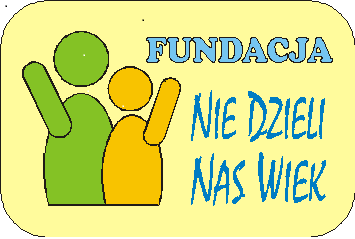 Centrum Aktywności Seniorów „Nie Dzieli Nas Wiek”adres -   31-339 Kraków, ul. Weissa 8/21kontakt –tel: 727 430 999  e – mail www.fundacjaniedzielinaswiek.pl CAS czynne od poniedziałku do piątku w godzinach:OBOWIĄZUJE OD 1.05.2018   Uwaga -w dniach 1,3.05 CAS zajęci nie odbędą sięOBOWIĄZUJE OD 7 MAJAHarmonogram zajęć stałych – maj 2018Zajęcia dodatkowe / w zamian maj 2018Na wszystkie zajęcia obowiązują zapisy.poniedziałek10.00 – 13.00wtorek12.00 – 18.00środa10.00 – 13.00czwartek14.00 – 18.00piątek16.00 – 19.00dzieńgodzinarodzaj zajęćuwagiponiedziałek10.00 – 12.00Warsztaty zdrowe gotowanie  – prowadzą członkowie CAS-u                     Miejsce spotkania: ul. Weissa 8/21poniedziałek15.00 - 16.00Gimnastyka rehabilitacyjna z elementami innych systemów ćwiczeń joga, pilaste,  streching. Miejsce spotkania: ZSO nr 5, ul. Chełmońskiego 24poniedziałek16.00 -17.00Dance aerobik  - zajęcia ruchowe  z elementami tańcaMiejsce spotkania: ZSO nr 5, ul. Chełmońskiego 24wtorek10.00 – 12.00Zajęcia plastyczne z elementami rękodzieła. Miejsce spotkania: ul. Weissa 8/21wtorek12.00 – 13.00Język włoski –dla początkujących .Miejsce spotkania: ul. Weissa 8/21wtorek13.00 – 14.00Język angielski – dla początkującychMiejsce spotkania: ul. Weissa 8/21wtorek16.00 – 18.00Zdrowy i aktywny senior, automasaż. Miejsce spotkania: ul. Weissa 8/21środa10.30 – 12.30Język rosyjski dla grupy średnio zaawansowanej (lista zamknięta) w dniu 9.05.2018 zajęcia odwołaneMiejsce spotkania: ul. Weissa 8/21środa10.30 – 11.50Kurs Komputerowy.Miejsce spotkania: SP 119 ul. Czerwieńskiego 1 – sala komputerowaśroda14.00 – 15.00Gimnastyka rehabilitacyjna z elementami innych systemów ćwiczeń joga, pilaste,  streching.Miejsce spotkania: ZSO nr 5 ul. Chełmońskiego 24 środa15.00 – 16.00Dance aerobik  - zajęcia ruchowe  z elementami tańcaMiejsce spotkania: ZSO nr 5 ul. Chełmońskiego 24 czwartek14.00 – 15.00Język włoski – grupa średniozaawansowanaMiejsce spotkania: ul. Weissa 8/21czwartek15.00 – 16.00Język angielski – grupa średniozaawansowanaMiejsce spotkania: ul. Weissa 8/21czwartek16.00 – 18.00Zajęcia teatralne.Miejsce spotkania: ZSO nr 5 ul. Chełmońskiego 24 piątek12.30 – 14.00Gimnastyka w wodzie.Miejsce spotkań: Basen „Fitnes Lemon” ul. Ludwinowska 11piątek16.00 – 18.00Kawiarenka senioralna  - prelekcja, pokazyMiejsce spotkania: ul. Weissa 8/21datagodzinarodzaj zajęćuwagi9.05.2018środa10.00 -14.00Zlot Cas-ów - 15 osób z każdego z 35 CASów (14 osób + koordynator)Miejsce spotkania Willa DecjuszaZajęć dopołudniowych są odwołane. Język rosyjski w zamian 10.05 o godz.12.004,11,18,25.05piątekwolontariat14.30 – 15.30W ramach współpracy międzypokoleniowej – robienie z dziećmi ze szkoły podstawowej nr 119 kwiatów do wianków krakowskich i samych wianków.Miejsce spotkani: SP 119 ul. Czerwieńskiego 18,15,22,29.05wtorekwolontariat14.00 -16.00W ramach współpracy międzypokoleniowej – szycie poduszek przytulanek dla dzieci z przedszkola „Chatka Puchatka”Miejsce spotkania: ul. Weissa 8/21W każdym dniu w godzinach otwarcia Cas-u - wolontariatZbiórka ubrań – (segregacja - w piątek w godz. 18.00 – 19.00) dla noclegowni i schronisk dla bezdomnychMiejsce : ul. Weissa 8/2111.05.201816.00 – 17.00Spotkanie ze Strażą Miejską  - zakres działań  strażnikówMiejsce spotkania: ul. Weissa 8/2120.05.2018niedziela 17.00 -19.00Koncert w Teatrze Słowackiego w 90 rocznicę urodzin Księdza  infułata Jerzego  BryłyTeatr Słowackiego24.05.2018 Czwartek8.00 – 18.00Wycieczka jednodniowa „ Święto kwitnącej Azali” - Pisarzowice- Kozy- okolice Bielska - BiałejZapisy – zbiórka na pętli godz. 7.4526.05.2018(sobota)godz.18.00Koncert 5 Tenorów pt. „Dla Ciebie Mamo”. Najpiękniejsze arie operetkowe, musicalowe, pieśni neapolitańskie, światowe przeboje z gatunku muzyki rozrywkowej oraz piosenki dla wszystkich mam Filharmonia Krakowska27.05.201810.00 – 12.00Dzień Rodziny Bliższe szczegóły w terminie późniejszym30.05.20189.30 – 13.30I Turniej Gier Narodów ŚwiataDPS Kluzeka6Od 16.05.2018 do 16.06Konkurs Fotograficzny „W poszukiwaniu najpiękniej ukwieconych miejsc na terenie osiedla Azory” 